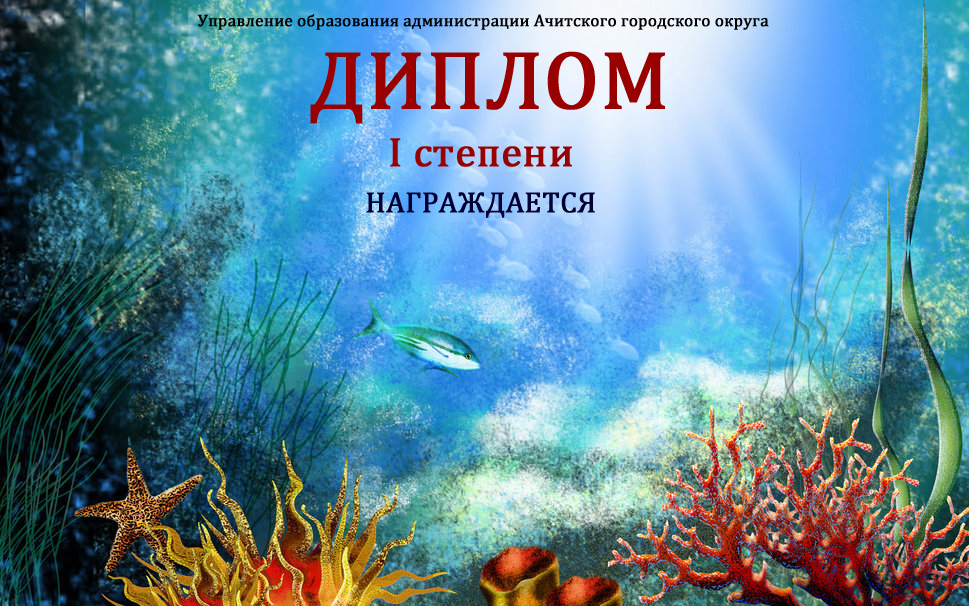 Бажутина АлёнаПреподаватель Исламова Р.И.МКУ ДОО «Кленовская ДШИ»За творческие успехи в шестом территориальном конкурсе детского творчества«ПОДВОДНЫЕ ФАНТАЗИИ»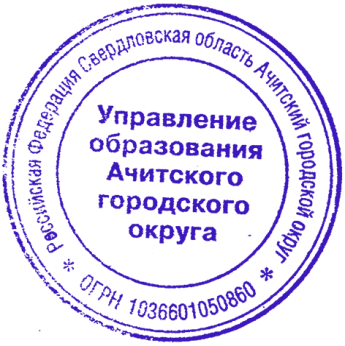                                                                 оргкомитет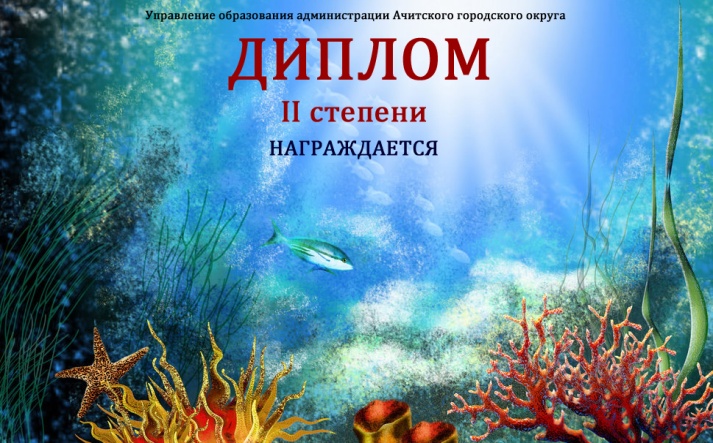 Луткова АнастасияПреподаватель Исламова Р.И.МКУ ДОО «Кленовская ДШИ»За творческие успехи в шестом территориальном конкурсе детского творчества«ПОДВОДНЫЕ ФАНТАЗИИ»                                                                оргкомитетФеденёв АлександрПреподаватель Исламова Р.И.МКУ ДОО «Кленовская ДШИ»За творческие успехи в шестом территориальном конкурсе детского творчества«ПОДВОДНЫЕ ФАНТАЗИИ»                                                                оргкомитетАфризунова АнжеликаПреподаватель Соломатова М.А.МКУ ДОО «Кленовская ДШИ»За творческие успехи в шестом территориальном конкурсе детского творчества«ПОДВОДНЫЕ ФАНТАЗИИ»                                                                оргкомитет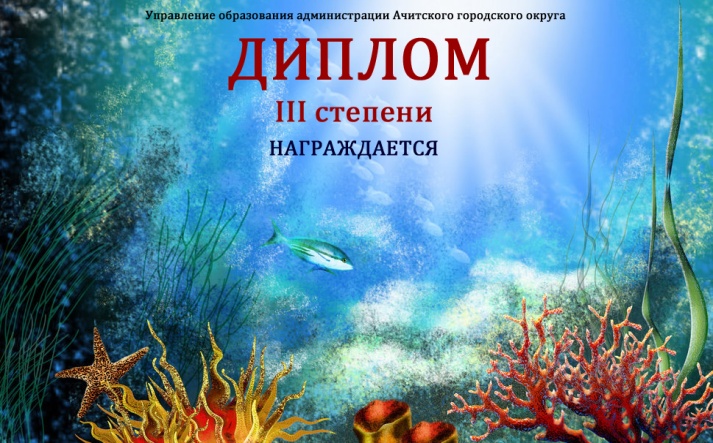 Дейков ЕремейПреподаватель Исламова Р.И.МКУ ДОО «Кленовская ДШИ»За творческие успехи в шестом территориальном конкурсе детского творчества«ПОДВОДНЫЕ ФАНТАЗИИ»                                                                оргкомитет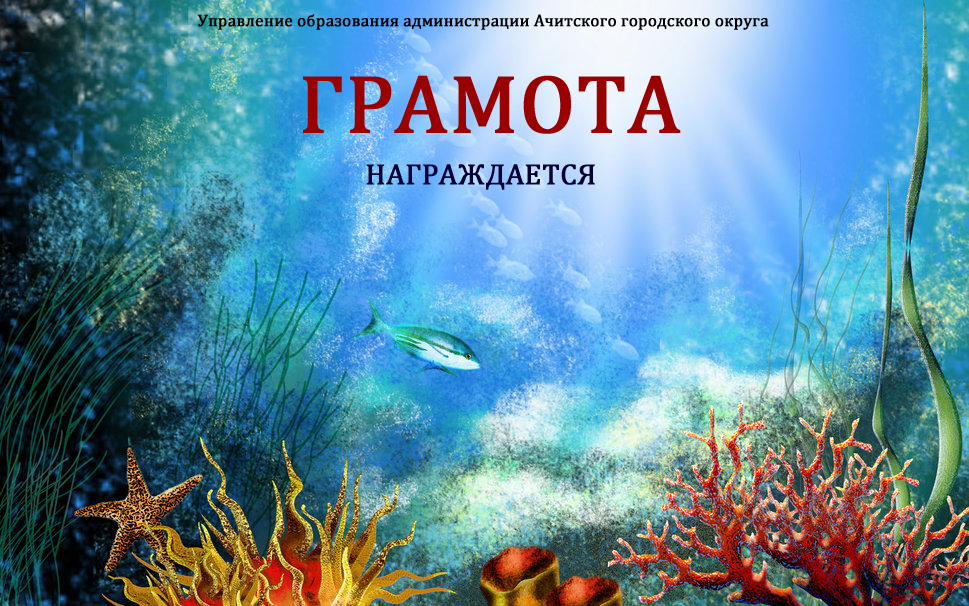 Быкова НатальяПреподаватель Исламова Р.И.МКУ ДОО «Кленовская ДШИ»За участие в шестом территориальном конкурсе детского творчества«ПОДВОДНЫЕ ФАНТАЗИИ»                                                                оргкомитетЕфименко АнастасияПреподаватель Исламова Р.И.МКУ ДОО «Кленовская ДШИ»За участие в шестом территориальном конкурсе детского творчества«ПОДВОДНЫЕ ФАНТАЗИИ»                                                                оргкомитетГалеева ВикторияПреподаватель Бочкарева М.А.МКУ ДОО «Кленовская ДШИ»За участие в шестом территориальном конкурсе детского творчества«ПОДВОДНЫЕ ФАНТАЗИИ»                                                                оргкомитетЛуткова Валерия, Луткова КсенияПреподаватель Ефименко Л.Н.МКУ ДОО «Кленовская ДШИ»За участие в шестом территориальном конкурсе детского творчества«ПОДВОДНЫЕ ФАНТАЗИИ»                                                                оргкомитетНестерова АнжеликаПреподаватель Исламова Р.И.МКУ ДОО «Кленовская ДШИ»За участие в шестом территориальном конкурсе детского творчества«ПОДВОДНЫЕ ФАНТАЗИИ»                                                                оргкомитетКалимуллин ДанилПреподаватель Исламова Р.И.МКУ ДОО «Кленовская ДШИ»За участие в шестом территориальном конкурсе детского творчества«ПОДВОДНЫЕ ФАНТАЗИИ»                                                                оргкомитетНиколаева ЕкатеринаПреподаватель Исламова Р.И.МКУ ДОО «Кленовская ДШИ»За участие в шестом территориальном конкурсе детского творчества«ПОДВОДНЫЕ ФАНТАЗИИ»                                                                оргкомитетАфризунова  АнжеликаПреподаватель Соломатова М.А.МКУ ДОО «Кленовская ДШИ»За участие в шестом территориальном конкурсе детского творчества«ПОДВОДНЫЕ ФАНТАЗИИ»                                                                оргкомитет